МУНИЦИПАЛЬНОЕ БЮДЖЕТНОЕ УЧРЕЖДЕНИЕ ДОПОЛНИТЕЛЬНОГО ОБРАЗОВАНИЯ«ДЕТСКИЙ ЭКОЛОГИЧЕСКИЙ ЦЕНТР»Ставропольский крайг.МихайловскШпаковский муниципальный округДетское объединение «Юные исследователи»Изучение структуры популяций видов папоротников семейства Костенцовые на территории Мамайского лесаАвтор: Деренская Виктория Михайловна, 10 класс, МБОУ СОШ №1Руководитель: Скрипкина Мария Александровна, педагог дополнительного образования МБУ ДО «Детский экологический центр», учитель биологии МБОУ СОШ №12021 годОглавление:ВведениеОдними из характернейших травянистых лесных растений являются представители отдела Папоротникообразных (Polypodiophyta), видовое разнообразие и эколого-биологические особенности которых уже изучались обучающимися ОО Шпаковского района в прежние годы (Безнаева, 2008; Столяренко, 2011; Гаджиев, 2014; Котлярова, 2015; Сафонова, 2016 и др.)В 2020 году, после некоторого перерыва, нами решено возобновить исследования в этой области, т.к. этот год существенно отличается от прочих своими климатическими особенностями – он выдался весьма жарким и чрезвычайно сухим. Так, в августе 2020 г. выпало 5 мм осадков при норме 43 мм, в сентябре 2020 г. – 3 мм при норме 47 мм, что составляет 11% и 6% от нормы соответственно.Для столь влаголюбивых растений, как папоротники, это не могло не оказать отрицательного влияния. С другой стороны, основная часть изучаемых нами папоротникообразных относятся к семейству Костенцовые, которые в большинстве случаев являются весьма ксерофильными видами и способны переживать длительные засушливые периоды.Цель работы: изучение структуры популяций видов папоротников семейства Костенцовые на территории Мамайского леса в 2020 г.Для достижения данной цели поставлены следующие задачи:проанализировать последние данные о птеридофлоре исследуемой территории;провести сравнение прошлых данных о структуры популяций видов папоротников семейства Костенцовые на территории Мамайского леса с новыми;связать данные показатели с климатическими показателями.Актуальность работы заключается в необходимости изучения эколого-биологических особенностей редких, исчезающих и реликтовых видов флоры Ставрополья с целью дальнейшей разработки методов их охраны для сохранения биоразнообразия..Новизна работы состоит в важности изучения изменений фитоценозов Ставропольского края, где возможны процессы опустынивания и связанные с ним изменение биоразнообразия.1. Литературный обзор1.1. Папоротники Ставропольского края и Шпаковского муниципального районаПтеридофлора Северного Кавказа в целом отличается большим разнообразием, однако, специальные определители Папоротникообразных по территории региона отсутствуют (Галушко, 1978; Гроссгейм, 1948, 1949; Иванов, 2001 и др.) В определителе «Флора Северо-Западного Кавказа» (Зернов, 2006) рассматривается, в частности, птеридофлора Карачаево-Черкессии, ранее входившей в состав Ставропольского края, но по Ставропольской возвышенности данных нет. К тому же, если связь флоры Карачаево-Черкессии с флорой Кавказских Минеральных вод не вызывает сомнений, флора центральной части Края отличается некоторым своеобразием.  Большим подспорьем в работе послужил «Определитель папоротников России» и (Шмаков, 1999) и монография Вашеки и Безсмертной (2012).По приводимым данным (Иванов, 2001) птеридофлора Ставрополья включает 27 видов папоротникообразных, относимых к 17 родам и 10 семействам, большая часть которых характерна для горных и предгорных районов (Шмаков, 1999; Гроссгейм, 1948). Из них в Красную книгу Ставропольского края внесены 15 видов, относящиеся к 12 родам, 9 семействам, что составляет 55,5 % от общего количества видов (Иванов, Белоус, Лиховид, 2002). Согласно последним данным (Иванов, 2004) на территории Ставропольского края отмечены 2 новых вида Папоротникообразных: Polystichum braunii (Speen) Fee - Многорядник Брауна, обитающий в Русском лесу, и Matteuccia struthiopteris Tod. - Страусник обыкновенный, найденный на острове Кравцового озера, которые также включены в списки охраняемых видов (2003).На территории урочища Корыта Мамайского леса города Ставрополя обнаружен новый (не отмечавшийся ранее на территории Ставропольского края) вид папоротников - Костенец зеленый - Asplenium viride (Талалаев, 2008, 2010; Талалаев, Гаджиев, 2011; Талалаев, Столяренко, 2011). Таким образом, Птеридофлора Шпаковского муниципального района Ставропольского края и Мамайского леса, где проводились наши исследования, включает (приложения, таблица 1): в Ставропольском крае - 10 семейств, 17 родов, 28 видов;в Шпаковском районе - 7 семейств (77% от общего числа в регионе), 11 родов (69%), 18 видов (67% соответственно);на территории Мамайского леса - 5 семейств (56% от числа семейств в регионе, 71% - от числа в районе), 9 родов (56% и 82% соответственно), 13 видов (48% и 72% соответственно).1.2. Климат СтавропольяКлимат Ставропольского края в целом характеризуется как степной: умеренно-континентальный полусухой, с неустойчивым увлажнением. Годовая амплитуда температур 25-28°. Лето очень теплое (Тср. июля 21-24 0С), зима умеренно холодная (Тср. июля -2 -5 0С). Минимальные температуры до -30-35 градусов. Снежный покров большей части территории маломощный и часто неустойчивый. Среднее количество осадков - 600-800 мм в год. Максимум осадков приходится на июнь-июль, конец лета нередко засушливый. Это приводит к значительной потере воды на испарение. Ливневый характер осадков обусловливает потерю воды путем поверхностного стока (Агроклиматические ресурсы СК, 1971; Шальнев, 1966).2020 г. выдался аномальным по уровню осадков в летне-осеннее время (по данным Росгидрометцентра http://www.pogodaiklimat.ru/history/34949_2.htm): Таким образом, в 2020 г. сумма осадков за август – октябрь составила 16 мм, что составляет лишь 11,5% от нормы, годовая разница не столь велика (68% от нормы), но часть засушливых периодов пришлись на месяцы активной вегетации, что не могло не отразиться на состоянии растений.2. Место, время, объекты и методики исследованияМамайский лес (приложения, карта, фото 1) расположен в юго-западной части Ставрополя на границе города, занимает площадь около 11,25 км2 (Савельева, 2002). Лес, в основном состоящий из дуба, граба, ясеня, клена полевого и бука, существенно обогащен искусственно интродуцированными породами деревьев и кустарников. Так, в нем встречаются: абрикосы, грецкий орех, имеется единственная в лесных массивах города сосновая роща. Высота 350- над у.м. Почвы карбонатные черноземы с выраженной подстилкой.  Местом проведения исследований было Урочище Корыта, расположенное в центральной части Мамайского леса г.Ставрополя (приложения, карта, фото 2) - место компактного произрастания 4 видов изучаемых представителей Папоротникообразных (приложения, фото 3).Урочище Корыта представляет собой участок луговой и степной растительности в центральной части территории Мамайского леса. Почвы карбонатные выщелочные среднегумусные черноземы и сероземы, подстилка выражена слабо, местами супесчанные и каменистые, увлажнение участка от низкого до высокого, частями заболочен.Работа велась на протяжении 2020 г. Выезды, в связи с рядом ограничений, введенных в текущем году из-за распространения новой коронавирусной инфекции, не могли быть регулярными. Основные исследования проводились в сентябре и октябре.Объектами исследования являются растения следующих видов Папоротникообразных, произрастающих компактно в месте ведения исследований: Asplenium ruta-muraria L. (приложения, фото 5, 6); Asplenium trichomanes L. (приложения, фото 7, 8); Asplenium viride Huds. (приложения, фото 9, 10); Phyllitis (Asplenium) scolopendrium (L.) Newm. (приложения, фото 11, 12).В работе использовались методы: аналитический, пробных площадок, визуального наблюдения и другие.Пробные площадки для учета комплекса показателей соответствующих популяций закладывались согласно Ярошенко П.Д. (1969). Площадки закладывались в числе 10 штук в шахматном порядке площадью 1 м2.Гербаризация велась только для части видов. Растения, включенные в списки исчезающих и редких видов (Красная книга Ставропольского края, 2002, 2003) не гербаризировались, велась фотосъемка при помощи цифрового фотоаппарата.Определение видов велось по определителям высших споровых растений (Шмаков, 1999; Галушко, 1978; Гроссгейм, 1949; Вашека и др., 2012). В работе использовались также Красная книга Ставропольского края (2002) и приложение (2003), работы Коноваловой с соавторами (2004), Жизнь растений (1982) и др. Изучение структуры популяций и ее динамики велось по Ярошенко (1969), Белоусу (2003, 2004); Разумовскому (1999).Обработка результатов наблюдений велась по общепринятым методикам статистической обработки данных (Кудрявцева Н.В., 1978). 3. Результаты исследованияВ ходе предварительного анализа имеющихся данных было проанализировано разнообразие систематических групп Папоротникообразных региона, района и места исследования.Как отмечалось выше, птеридофлора Шпаковского муниципального района Ставропольского края включает следующие таксоны (приложения, таблица 1, диаграмма 1): в Ставропольском крае - 9 семейств, 16 родов, 27 видов; в Шпаковском районе - 7 семейств (77% от общего числа в регионе), 11 родов (69%), 18 видов (67% соответственно).По данным имеющимся данным (Талалаев, Гаджиев, 2011; Талалаев, Столяренко, 2011), максимальным разнообразием Птеридофлоры отличается Мамайский лес, где представлены все виды лесных папоротников изучаемой территории. Это - 5 семейств (56% от числа семейств Папоротникообразных Ставропольского края и 71% - от показателя разнообразия птеридофлоры Шпаковского муниципального района), 9 родов (56% и 82% соответственно), 13 видов (48% и 72% соответственно). Все они совместно произрастают весьма компактно в урочище Корыта.Все изучаемые виды папоротников родов Костенец (Asplenium), включая часто объединяемый с ним род Листовник (Phyllitis) произрастает в горизонтальных трещинах скал на различном расстоянии друг от друга (от 20- до 1-1,5 м), причем Листовник тяготеет к более влажным и тенистым местам, остальные виды, особенно Костенец постенный (Asplenium ruta-muraria) проявляют экологические свойства ксерофитов.Исследования численности изучаемых растений в популяциях проводились в ходе полевых исследований методом пробных площадок (таблица 2). Как мы видим из приведенных данных, в 2020 г. наблюдается некоторое сокращение численности растений: A.ruta-muraria – на 5,6%; A.viride – на 27,4%; P.scolopendrium – на 2%. Численность же A.trichomanes увеличилась на 12%.Данные по возрастной структуре популяций приводятся в таблице 3. Они показывают, что уменьшение численности больше коснулось молодых растений, так, например, в популяции A.ruta-muraria число ювенильных и имматурных особей сократилось по сравнению с 2014 годом в 9 раз, взрослых же растений только в 1,1 раза. Аналогично изменение в структуре популяций всех изученных видов, в том числе и A.trichomanes, чья численность взрослых особей возросла в 1,2 раза, остальных же сократилась: ювенильных и имматурных – в 1,8 раза, виргинильных – 1,13 раза соответственно.Существенно сократилось количество молодых растений в популяции P.scolopendrium, взрослых же растений это практически не коснулось.ВыводыВ ходе исследования проведен анализ последних данных о птеридофлоре территории Мамайского леса, который показывает, что в Ставропольском крае произрастают представители 10 семейств, 16 родов, 28 видов папоротников, на территории Шпаковского района - 7 семейств (77% от общего числа в регионе), 11 родов (69%), 18 видов (67%) соответственно; на изучаемой территории Мамайского леса - 5 семейств (56% от числа семейств Папоротникообразных Ставропольского края и 71% - от показателя разнообразия птеридофлоры Шпаковского муниципального района), 9 родов (56% и 82% соответственно), 13 видов (48% и 72% соответственно). Все они представлены в урочище Корыта Мамайского леса г.Ставрополя.Сравнивая данные о структуре популяций видов папоротников семейства Костенцовые прошлых лет (2008-2014 гг.) с данными 2020 г. отмечаем, что неблагоприятные погодные условия этого года оказали свое негативное влияние на состояние популяций, но весьма незначительное.В 2020 г. наблюдается некоторое сокращение численности и других видов данного семейства: A.ruta-muraria – на 5,6%; A.viride – на 27,4%; P.scolopendrium – на 2%. Численность же A.trichomanes увеличилась на 12%. В популяции Asplenium scolopendrium ранее основную часть растений (79%) составляли молодые особи, что свидетельствовало о весьма активном размножении спорами и расселении на близь лежащих территориях. В текущем же году это соотношение значительно уменьшилось, численность же взрослых особей практически не изменилась.Сравнивая данные, характеризующие структуру популяций с климатическими особенностями прошлого года, мы видим, что уменьшение численности больше коснулось молодых растений, так, например, в популяции A.ruta-muraria число ювенильных и имматурных особей сократилось по сравнению с 2014 годом в 9 раз, взрослых же растений только в 1,1 раза. Аналогично изменение в структуре популяций всех изученных видов, в том числе и A.trichomanes, чья численность взрослых особей возросла в 1,2 раза, остальных же сократилась: ювенильных и имматурных – в 1,8 раза, виргинильных – 1,13 раза соответственно.Анализируя изменения численности представителей родов Костенец и Листовник в 2020 году по сравнению с периодом 2008-2014 гг., мы приходим к выводам, что засушливое лето 2020 г. оказало влияние на размножение папоротников:снизилось количество ювенильных растений, т.к. в таких условиях споры не способны нормально прорастать, а заростки развиваться; молодые растения больше подвержены влиянию засухи, о чем свидетельствует уменьшение численности имматурных и виргинильных особей;численность взрослых растений меняется сравнительно незначительно, при этом следует учитывать, что учитывались лишь вегетирующие особи, папоротники рода Костенец же обладают свойствами пойкилогидрических организмов и некоторая часть растений могла быть не замечена при подсчете.Практические рекомендации и перспективы дальнейших исследованийРабота будет продолжена, т.к. изменения погоды в целом и уровня осадков в частности будут продолжаться в той или иной степени. В дальнейшем планируется провести подсчет численности изучаемых растений и структуры популяций в 2021 и 2022 гг. Засушливые периоды преимущественно совпадают с периодами активной вегетации папоротников и образования ими спор. Поэтому планируется исследовать общую продукцию спор растениями и их выполненность и жизнеспособность.На наш взгляд, существенным является именно изучение размножения изучаемых растений, среди которых имеется 2 краснокнижных вида (Asplenium viride и A.scolopendrium), а остальные также встречаются весьма редко в биотопах Ставропольской возвышенности, что является необходимым с точки зрения сохранения биоразнообразия нашего края. На основании дальнейших исследований будет можно предложить конкретные рекомендации по сохранению изучаемых видов в условиях изменения климата (уменьшения количества осадков), сопровождающегося опустыниванием ряда территорий, что оказывает отрицательное влияние на ряд видов растений, куда относятся и изучаемые в настоящей работе папоротники.Библиографический списокБезнаева Ксения, Талалаев Г.В. К вопросу экологического состояния популяции ужовника обыкновенного в окрестностях г. Михайловска. - Ставрополь: РИО ГОУ ДОД «Краевой центр экологии, туризма и краеведения», 2009.Белоус В.Н. Местонахождения Ophioglossum vulgatum L. в окрестностях Ставрополя \\ Проблемы развития биологии на Северном Кавказе. - Ставрополь, 1998 б, вып.3. - с.20-22. (приложение)Белоус В.Н. Флора окрестностей города Ставрополя. \\ ЭКО, 2003, вып.13. – с.10 -15. (приложение)Вашека О.В., Безсмертна О.О. Атлас папоротей флори Украiни: монография. - К.: Паливода А.В., 2012. - 160 с., ил.Галушко А.И. Флора Северного Кавказа: определитель, т.1. - Изд-во Ростовского ун-та, 1978.-320с.Гроссгейм А.А. Определитель растений Кавказа. - М.: Государственное Изд-во «Советская наука», 1949.-751с.Жизнь растений:  в 6т., т.4. Мхи. Плауны. Хвощи. Папоротникообразные. Голосеменные. - «Просвещение», М, 1982, с.Иванов А.Л., Белоус В.Н., Лиховид Н.Г. Папоротники \\ Красная книга Ставропольского края: 2 т., в 1 т. Растения, сс.41-56 - Ставрополь, 2002, ОАО «Полиграфсервис». - 384 с.Иванов А.Л. Редкие и исчезающие растения Ставрополья. - Ставрополь, 2002, «Сервисшкола» - 352 с.Иванов А.Л. Конспект флоры Ставрополья. 2-е издание, исправленное и дополненное.  - Ставрополь: Изд-во СГУ, 2001. - 23с.Коновалова Т.Ю., Шевырева Н.А. Папоротники для сада. – М., 2004, «Кладезь-Букс». - 96 с.Конспект флоры Кавказа: в 3 томах / отв.ред. А. Л. Тахтаджян: 1 том / ред. Ю. Л. Меницкий и др. - СПб.: Изд-во С.-Петербургского ун-та, 2003.- 204с.Кудрявцева Н.В. Статистическая обработка результатов исследования. // в кн. Большой практикум по физиологии растений // Под ред. Б.А. Рубина. – М.: Высш. Школа, 1978. – 408 с., ил. Одум Ю. Экология: В 2х т. - Пер. с англ. - М.:. Мир, 1986. Т.1. - 328 с. Т.2.- 376 с. Разумовский С. М. Закономерности динамики биоценозов. М.: Наука, 1981. Разумовский С. М. Избранные труды: Сборник научных статей. М.: КМК Scientific Press, 1999.Савельева В.В. Природа города Ставрополя. - Ставрополь, 2002, «Сервисшкола». - 192 с.Скрипчинский В.В., Танфильев В.Г., Дударь Ю.А. и др. Сохраним для потомков. – Ставрополь; 1984. – 238 с.Талалаев Г.В. К вопросу о видовом составе птеридофлоры окрестностей города Ставрополя. - Ставрополь: РИО ГОУ ДОД «Краевой центр экологии, туризма и краеведения», 2008. Талалаев Г.В. К вопросу о состоянии популяции Asplenium viride Huds. в г.Ставрополе. - Ставрополь: РИО Краевого центра экологии, туризма и краеведения, 2010. – 304 с.Талалаев Г.В., Ксения Безнаева. К вопросу о состоянии популяции Ужовника обыкновенного в защитной лесополосе Шпаковского района. - Ставрополь: РИО Краевого центра экологии, туризма и краеведения, 2010. - 304 с.Талалаев Г.В., Гаджиев Тимур. Дальнейший анализ птеридофлоры Шпаковского района и г.Ставрополя. - Ставрополь: РИО КЦЭТК, 2011. - 284с.Талалаев Г.В., Столяренко Виктория. Исследование популяций папоротников родов Костенец и Листовник в урочище Корыта Мамайского леса. - Ставрополь: РИО КЦЭТК, 2011. - 284 с.Шмаков А.И. Определитель папоротников России. - Барнаул: Изд-во Алтайского ун-та, 1999. - 108с.Ярошенко П.Д. Геоботаника. Пособие для студентов педвузов. – М.: Просвещение, 1969. – 200 с., ил.Приложения1. Таблицы и диаграммыТаблица 1Сравнительный анализ систематического разнообразия Папоротникообразных Ставропольского края, Шпаковского района и территории Мамайского лесаДиаграмма 1Сравнительный анализ разнообразия птеридофлоры Ставропольского края, Шпаковского района и территории Мамайского лесаТаблица 2Динамика численности популяций видов рода Костенец на территории Мамайского леса в 2020 г. в сравнении с данными 2008-2010 гг. Диаграмма 2Динамика численности популяций видов рода Костенец на территории Мамайского леса в 2020 г. в сравнении с данными 2008-2010 гг. 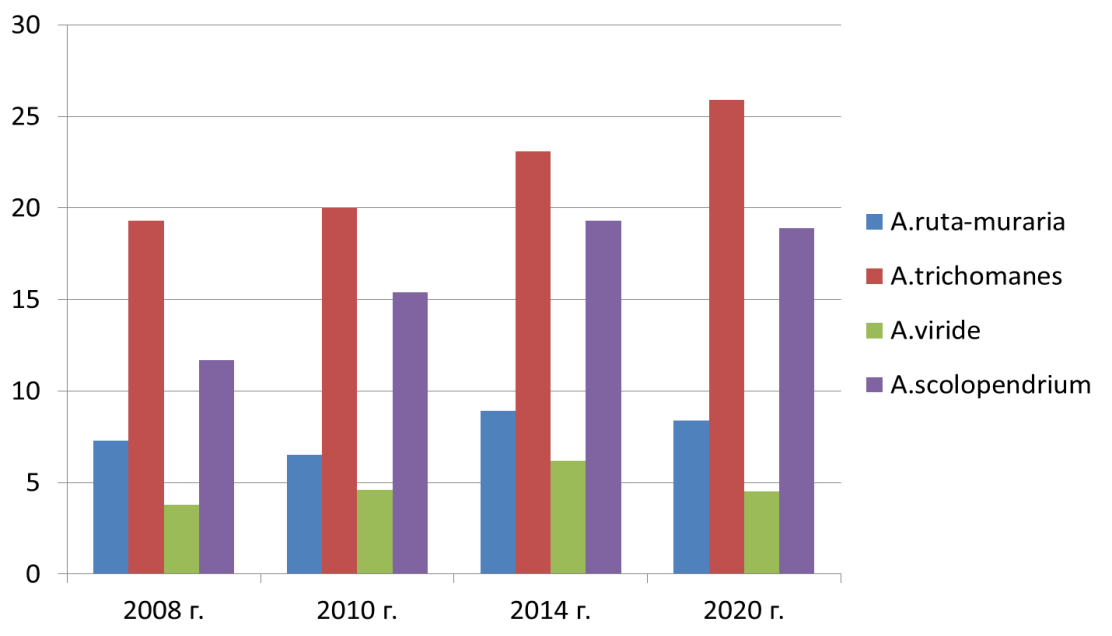 Таблица 3Изменения возрастной структуры популяций видов рода Костенец на изучаемой территории в период 2012-2020 гг.2. Карта мест исследования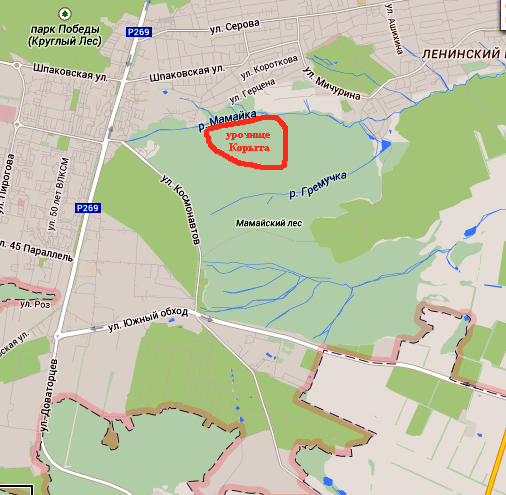 3. ФотоальбомВведение....................................................................................................31.Литературный обзор................................................................................41.1.Папоротникообразные Ставропольского края и Шпаковского муниципального района..........................................................................41.2.Климат Ставрополья и его особенности в 2020 г.  ..............................52.Место, время, объекты и методики исследования................................63.Результаты исследования........................................................................7Выводы......................................................................................................8Практические рекомендации и перспективы дальнейших исследований……………………………………………………………9Библиографический список....................................................................10Приложения..............................................................................................12месяцнорма2008 г.2014 г.2020 г.% от нормыянварь29125633114февраль2823482796март3530211337апрель455961818май647413581127июнь8341608096июль58745462107август43722512сентябрь47717336октябрь492851816ноябрь46371653115декабрь332327721сумма55947962338068семействородвидприсутствиеприсутствиеприсутствиепримечаниесемействородвидво Флоре СКна территории ШМРна территории Мамайского лесапримечание1.Ophioglossaceae (R.Br.)Agardh.1). OphioglossumOphioglossum vulgatum L.+++Ст(Евро-Кавк.); S(HK); [Rs.] <Rg;Rt>1.Ophioglossaceae (R.Br.)Agardh.2). BotrychiumBotrychium lunaria(L.)Sw. +--П,Кисл(Плюрирег.); Pb(HK); [R.] <Rt>2.Onocleaceae Pichi Sermolli3). MatteucciaMatteuccia struthiopteris(L.)Tod. ++-СТ,П,Кисл (Голаркт.); S(HK); [Sp.]3.Athyriaceae Alst.4). AthyriumAthyrium filix-femina(L.)Roth+++Ст,П,Кисл (Плюрирег.); S(HK); [Sp.]3.Athyriaceae Alst.5). CystopterisCystopteris fragilis(L.)Bernh. (C. filix-fragilis(L.)Borb.)+++Ст,П,Кисл(Палеаркт.); S(HK); [Pl.]3.Athyriaceae Alst.6). RhizomatopterisRhizomatopteris sudetica(A.Br.et Milde)A.Khokhr. (Cystopteris sudetica A.Br.et Milde)+--Кисл(Европ.); S(HK); [R.] <Rg>3.Athyriaceae Alst.7). GymnocarpiumGymnocarpium dryopteris(L.)Newm. (Dryopteris pumila V.Krecz.)+--П,Кисл(Голаркт.); S(HK); [R.] 4.Woodsiaceae Ching8). Woodsia Woodsia fragilis(Trev.)Moore+--Кисл(Кавк.); S(HK); [Sp.]4.Woodsiaceae Ching8). Woodsia Woodsia glabella R.Br.+--Кисл(Голаркт.); S,Da(HK); [Sp.]4.Woodsiaceae Ching8). Woodsia Woodsia ilvensis (L.)R.Br.+--Кисл(Голаркт.): S,Da(HK); [R.]5.Dryopteridaceae Ching 9). Dryopteris Dryopteris filix-mas(L.)Schott+++Ст,П,Кисл(Голаркт.); S(HK); [Pl.] <Pm>5.Dryopteridaceae Ching 9). Dryopteris Dryopteris caucasica (A.Br.) Fraser-Jenkins et Corley+++Ст,П,Кисл (Кавк.); S(HK); [Sp.]5.Dryopteridaceae Ching 9). Dryopteris Dryopteris carthusiana(Vill.)H.P.Fusch+++Ст,П,Кисл (Кавк.); S(HK); [Sp.]5.Dryopteridaceae Ching 9). Dryopteris Dryopteris assimilis S.Walker (D. austriaca(Jacq.)Woynar) +--П,Кисл (Голаркт.); S(HK); [Sp.] <Pm>5.Dryopteridaceae Ching 10). PolystichumPolystichum aculeatum (L.)Roth+++Cт,П(Субсредиз*); S(HK:hv); [R.] <Rt;Rg>5.Dryopteridaceae Ching 10). PolystichumPolystichum setiferum(Forssk.) Moore ex Woynar ++-Ст(Темнолесская) (Субсредиз*); S(HK:hv); [Rs.] <Rg;Rt>5.Dryopteridaceae Ching 10). PolystichumPolystichum braunii(Spenn.) Fee++-Ст,П,Кисл(Панбор.); S(HK:hv); [Pl.] <Rt>6.Thelypteridaceae Pichi Sermolli11). ThelypterisThelypteris palustris Schott ++-НК(Кума),Ст(Кравцово оз.),П(Голаркт.); Ab(K); [R.] <Rg>7.Aspleniaceae Newm.12). AspleniumAsplenium ruta-muraria L.+++Ст,П,Кисл(Голаркт.); S,Da(HK:hv); [Pl.] <Rt>7.Aspleniaceae Newm.12). AspleniumAsplenium septemtrionale (L.) Hoffm.++-Ст,П,Кисл(Голаркт.); S,Da(HK:hv); [Pl.] <Rt>7.Aspleniaceae Newm.12). AspleniumAsplenium trichomanes L.+++Ст,П,Кисл(Плюрирег.); S,Da(HK:hv); [Pl.] <Rt;Pm>7.Aspleniaceae Newm.12). AspleniumAsplenium viride+++новый вид - 2006 г.7.Aspleniaceae Newm.13). PhyllitisPhyllitis scolopendrium(L.)Newm.+++CT,П,Kисл (Евро-Кавк.); S(HK:hv); [Sp.] <Rt;Pm>7.Aspleniaceae Newm.14). CeterachCeterach officinarum Willd.+++Ст,П,Кисл (Общедр. средиз.); Da(HK); [R.] <Rt>8.Hypolepidaceae Pichi Sermolli15). PteridiumPteridium aquilinum(L.)Kuhn+--П(Плюрирег.); S(K); [R.]8.Hypolepidaceae Pichi Sermolli15). PteridiumPteridium tauricum V.Krecz.+--П,Кисл(Кр.-Новоросс.); S(K); [R.] <Rg>9.Polypodiaceae Bercht.et J.Presl.16). PolypodiumPolypodium vulgare L.+++Ст,П,Кисл (Плюрирег.); S(HK:hv:ep); [Sp.] <Rt> 10. Salviniaceae17). SalviniaSalvinia nutans+--ИТОГО:          семейств - родов - видов - ИТОГО:          семейств - родов - видов - ИТОГО:          семейств - родов - видов - 101728711185913№№ВидСреднее число особей, шт/м2Среднее число особей, шт/м2Среднее число особей, шт/м2Среднее число особей, шт/м2№№Вид2008 г.2010 г.2014 г.2020 г.1Asplenium ruta-muraria7,3  2,086,5  3,188,9  3,758,4 ± 2,052Asplenium trichomanes19,3  5,9720,0  5,1923,1  6,3725,9 ± 3,873Asplenium viride3,8  2,244,6  3,466,2  3,424,5 ± 2,374Phyllitis (Asplenium) scolopendrium11,7  5,7115,4  6,1819,3  6,8618,9 ± 6,03№№Видгодj + imvg 1 + g 21Asplenium ruta-muraria20122013201420200,51,10,90,10,81,42,51,14,15,74,54,25,48,27,95,42Asplenium trichomanes20122013201420202,82,71,81,04,85,03,63,210,69,29,110,618,216,914,514,83Asplenium viride20122013201420202,21,50,90,21,30,81,20,52,22,62,01,05,84,94,11,74Phyllitis (Asplenium) scolopendrium201220132014202018,320,721,415,86,35,39,87,35,26,28,39,529,832,239,532,6Фото 1Фото 2Фото 3Мамайский лесУрочище КорытаИзвестняковые склоны - место произрастания видов родов Костенец и Листовник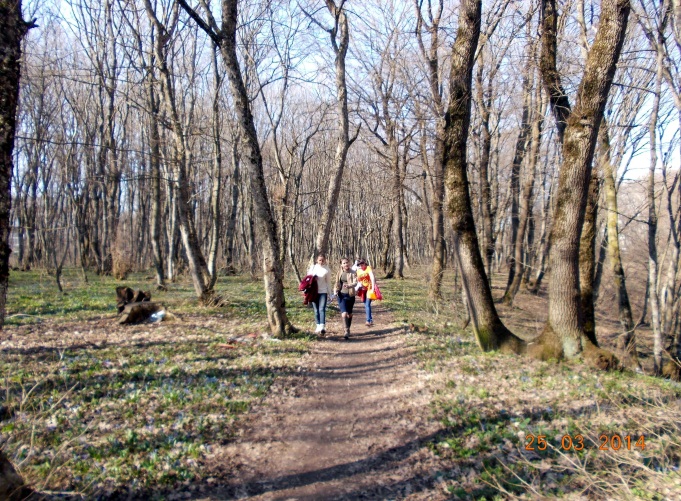 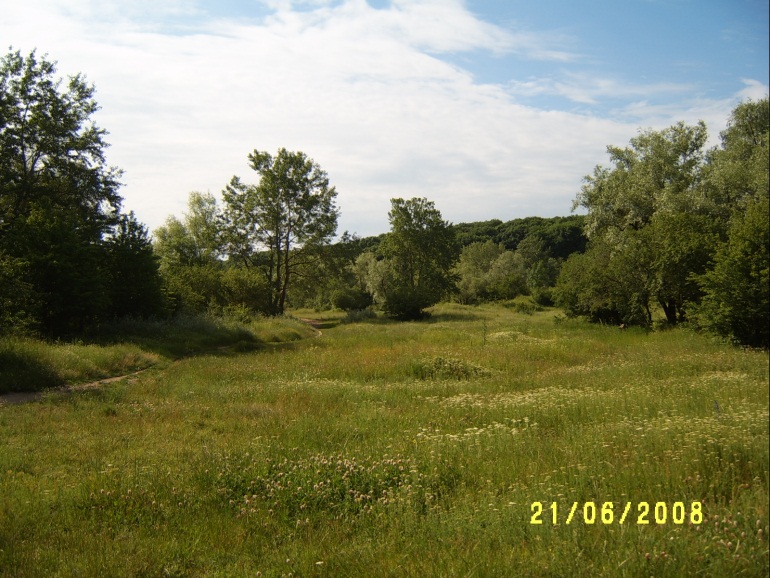 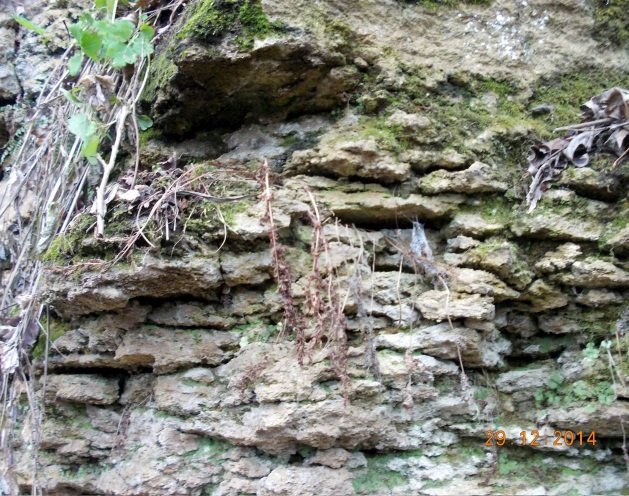 Фото 4Фото 5Фото 6Компактное произрастание 3 видов семейства AspleniaceaeВзрослый спорофит Asplenium ruta-muraria в урочище Корыта Мамайского лесаЮвенильные спорофиты Asplenium ruta-muraria на склонах известковых скал 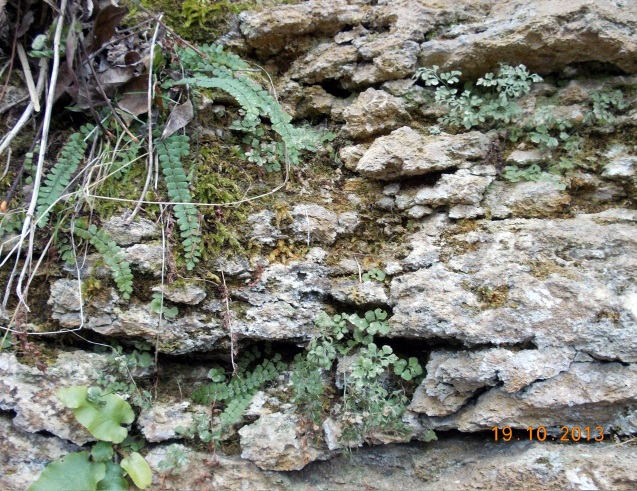 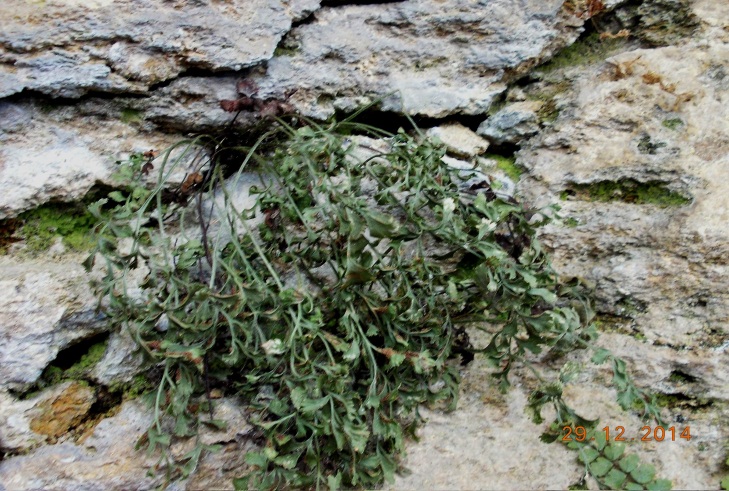 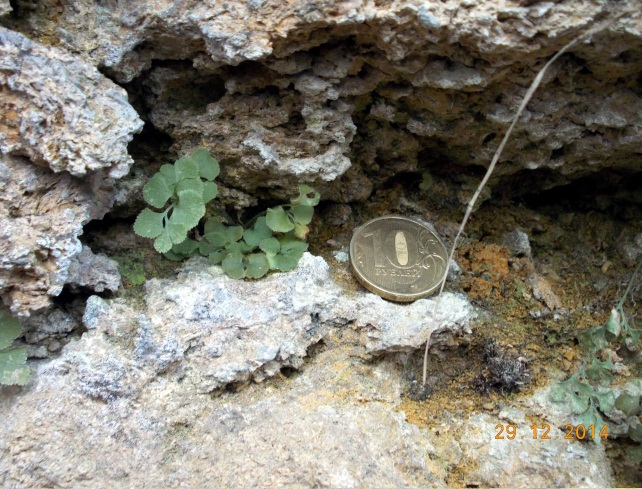 Фото 7Фото 8Фото 9Крупные спорофиты Asplenium trichomanes в месте исследованийМолодые растения Asplenium trichomanes на известняковых склонах урочищаГенеративные растения Asplenium viride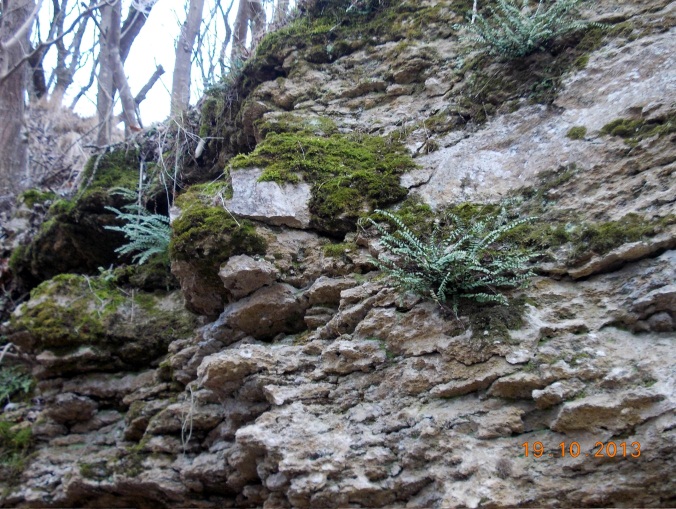 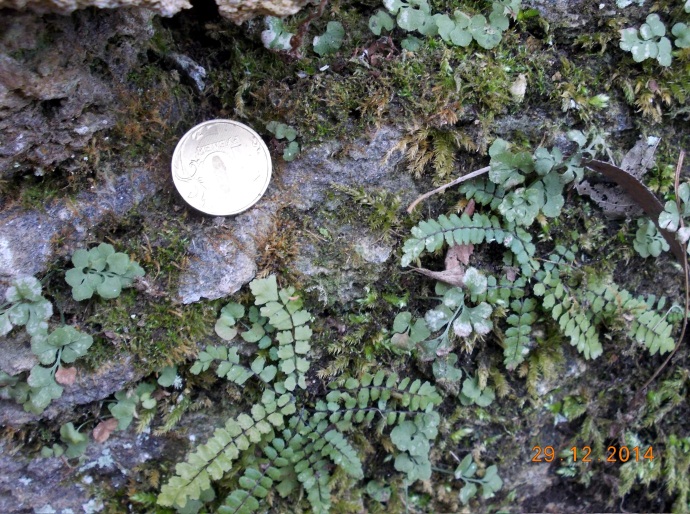 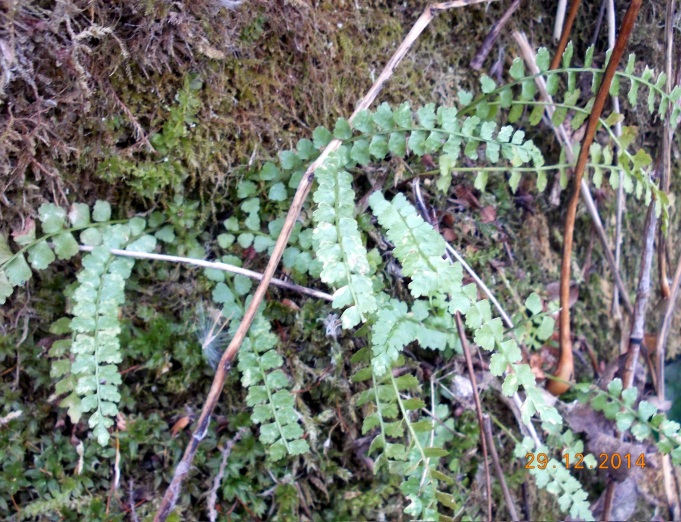 Фото 10Фото 11Фото 12Молодой экземпляр Asplenium viride среди сеянцев Phyllitis scolopendriumPhyllitis (Asplenium) scolopendriumв изобилии представлен на склонахЮвенильные растения Phyllitis (Asplenium) scolopendrium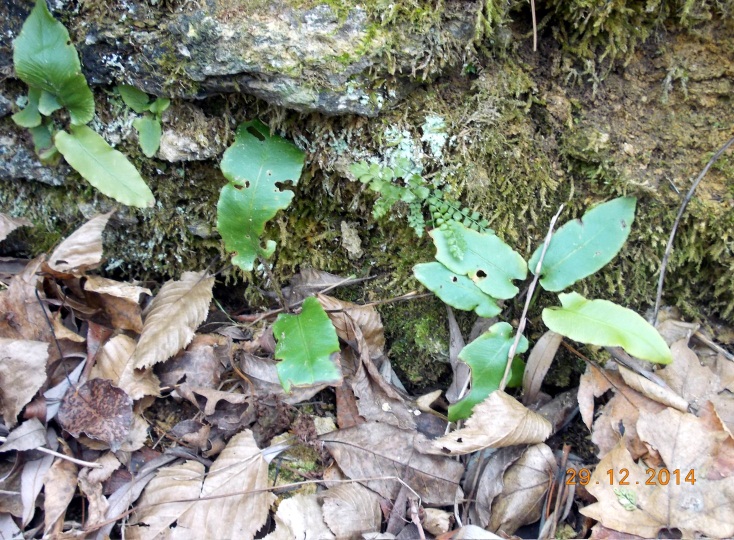 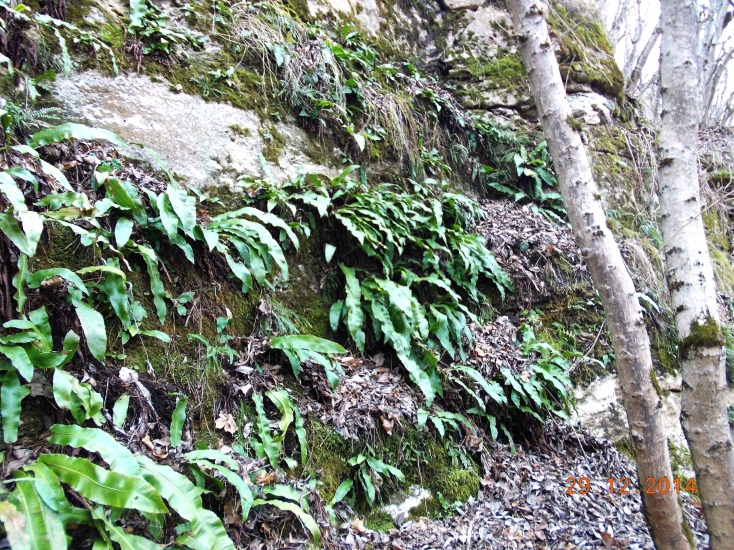 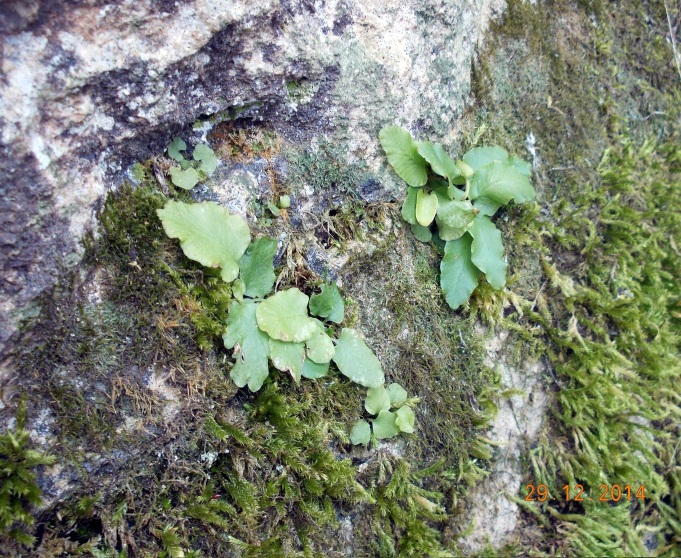 